DOMÁCÍ PŘÍPRAVA 4. ROČNÍK 6. 4. - 8. 4.ČESKÝ JAZYKPondělíUčebnice str. 79/3 cvičení přepsat do sešitu, s pomocí vzoru zdůvodnit koncovkuPracovní sešit str. 19/3Úterý Učebnice str. 79/4, cvičení napsat do sešituPracovní sešit str. 19/4StředaCvičení k vytisknutí: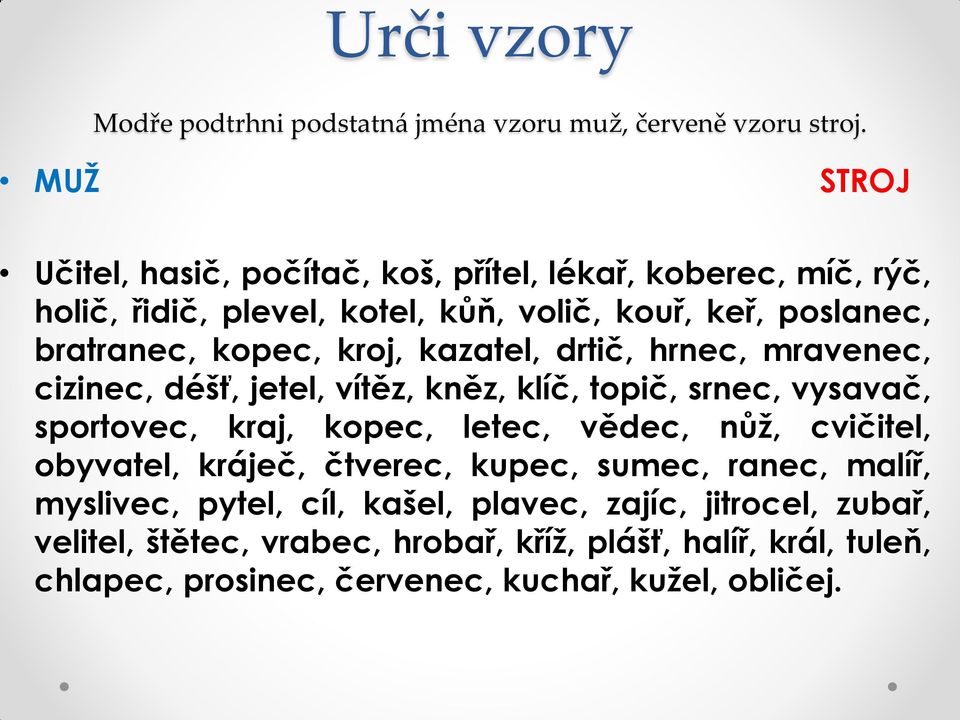 Online doplňovací cvičení, například https://skolakov.eu/cesky-jazyk/4-trida/podstatna-jmena-rodu-muzskeho/pravopisny-trenazer/vyber.htmlMATEMATIKAPondělíPracovní sešit str. 11/1, 2, 3ÚterýPracovní sešit str. 11/4, 5StředaPracovní sešit str. 11/6, 7ANGLICKÝ JAZYKWhat do you like doing? Co rád/a děláš?Učebnice str. 40/ čtení příběhuI like (mám rád/a) + sloveso s koncovkou ing (running - běhání, swimming - plavání, dancing - tancování)Pracovní sešit str. 49/2 tvoření vět podle výrazů dětí na obrázku (I don´t like - nemám rád/a)Cvičení k vytisknutí, případně k přepsání:Doplň have / has got:I ___________ blue eyes. My sister __________ long hair. Dominic and Paul ____________ a big house. Your dad ______________ many friends. A rabbit ____________ long ears. Mary ___________ a new bike. Two girls ____________ two apples. We ____________ a red car. DOBROVOLNÉ ÚKOLY:Poskládej libovolné origami (návody např. www.origami-navody.cz), svůj výtvor vyfoť a pošli na WhatsApp nebo na emailPodívej se na video What do you like doing? https://www.youtube.com/watch?v=N1o4oOXLOZcZacvič si https://www.youtube.com/watch?v=grezFbzspyADěkuji za váš zodpovědný přístup k této situaci, jste úžasní! Myslím, že to zvládáme velmi dobře. Z drobných neúspěchů si nedělejte těžkou hlavu- všechno se dožene, až se zase potkáme ve škole. Přeji Vám krásné Velikonoce, i když trochu jiné, než jsme zvyklí. Budu ráda, když mi třeba pošlete fotku vaší velikonoční výzdoby, nebo toho, jak letošní Velikonoce trávíte. Máte před sebou pět dní volna, tak si odpočiňte a načerpejte síly. Další učivo vložím v pondělí 13. dubna večer. 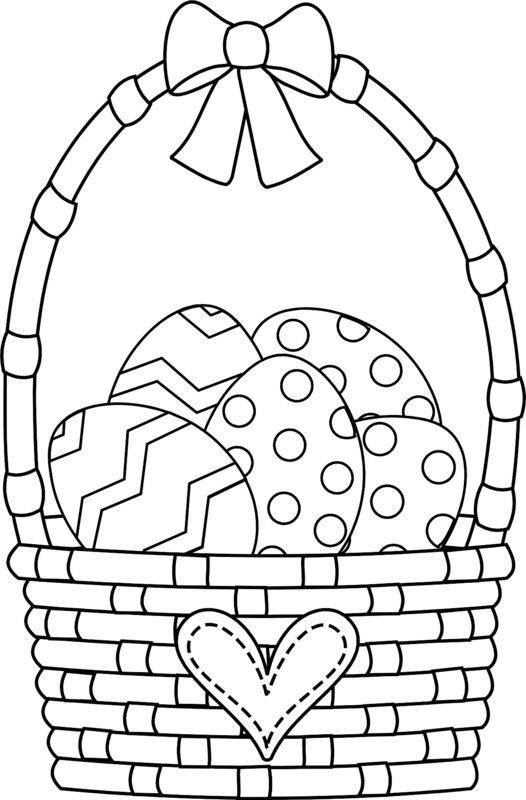 